Утвержден Приказом Закрытого Акционерного Общества «Азербайджанское Каспийское Морское Пароходство» от 01 декабря 2016 года, № 216.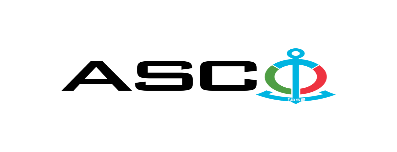 Закрытое Акционерное Общество «Азербайджанское Каспийское Морское Пароходство»/ASCO объявляет о проведении открытого конкурса на закупку запчастей главных и вспомогательных двигателей судов “Атлет-8”, “Вихрь-8”, “E.Халигов”, “Нефтегаз-62”, “Нефтегаз-64”, “Г.Асгерова”, “В.Сейидов”, “Атлет-24”, находящихся на балансе компании КОНКУРС №AM103/2023(на бланке участника-претендента)ПИСЬМО-ЗАЯВКАНА УЧАСТИЕ В ОТКРЫТОМ КОНКУРСЕГород _______ “___”_________2023 год ___________№           							                                                                                          Председателю Комитета по Закупкам АСКОГосподину Дж. МахмудлуНастоящей заявкой [с указанием полного наименования претендента-подрядчика] подтверждает намерение принять участие в открытом конкурсе № [с указанием претендентом номера конкурса], объявленном «АСКО» в связи с закупкой «__________». При этом подтверждаем, что в отношении [с указанием полного наименования претендента-подрядчика] не проводится процедура ликвидации, банкротства, деятельность не приостановлена, а также отсутствуют иные обстоятельства, не позволяющие участвовать в данном тендере. Гарантируем, что [с указанием полного наименования претендента-подрядчика] не является лицом, связанным с АСКО. Сообщаем, что для оперативного взаимодействия с Вами по вопросам, связанным с представленной документацией и другими процедурами, нами уполномочен:Контактное лицо:Должность контактного лица: Телефон:E-mail:Приложение:Оригинал  банковского  документа об  оплате взноса за участие в конкурсе –  на ____ листах.________________________________                                   _______________________(Ф.И.О. уполномоченного лица) (подпись уполномоченного лица)_______________________               (должность уполномоченного лица)                                                                                                                   M.П.   Контактное лицо по техническим вопросам Эльдар Баладжайев, механик наставник службы Технической эксплуатации Флота Адрес электронной почты: eldar.balacayev@asco.az Тельман Мамедов, механик наставник службы Технической эксплуатации Флота Адрес электронной почты: telman.mammadov@asco.az  Зия Ширалийев, механик наставник службы Технической эксплуатации Флота Адрес электронной почты: ziya.shiraliyev@asco.azТел.: (+99412) 404 37 00 / 2526    До заключения договора купли-продажи с компанией победителем конкурса проводится проверка претендента в соответствии с правилами закупок АСКО.    Компания должна перейти по этой ссылке (http://asco.az/sirket/satinalmalar/podratcilarin-elektron-muraciet-formasi/), чтобы заполнить специальную форму или представить следующие документы:Устав компании (со всеми изменениями и дополнениями)Выписка из реестра коммерческих юридических лиц (выданная в течение последнего 1 месяца)Информация об учредителе юридического лица в случае если учредитель является юридическим лицомИНН свидететльствоПроверенный аудитором баланс бухгалтерского учета или налоговая декларация (в зависимости от системы налогообложения) / справка на отсутствие налоговой задолженности в органах налогообложения Удостоверения личности законного представителяЛицензии учреждения необходимые для оказания услуг / работ (если применимо)Договор не будет заключен с компаниями, которые не предоставляли указанные документы и не получили позитивную оценку по результатам процедуры проверки и они будут исключены из конкурса!Перечень документов для участия в конкурсе:Заявка на участие в конкурсе (образец прилагается); Банковский документ об оплате взноса за участие в конкурсе;Конкурсное предложение;Банковская справка о финансовом положении грузоотправителя за последний 1 год (или в течении периода функционирования);Справка из соответствующих налоговых органов об отсутствии просроченных обязательств по налогам и другим обязательным платежам в Азербайджанской Республике, а также об отсутствии неисполненных обязанностей налогоплательщика, установленных Налоговым кодексом Азербайджанской Республики в течение последнего года (исключая период приостановления). На первичном этапе, заявка на участие в конкурсе (подписанная и скрепленная печатью) и банковский документ об оплате взноса за участие (за исключением конкурсного предложения) должны быть представлены на Азербайджанском, русском или английском языках не позднее 17:00 (по Бакинскому времени) 28 июля 2023 года по месту нахождения Закрытого Акционерного Общества «Азербайджанское Каспийское Морское Пароходство» (далее – «АСКО» или "Закупочная Организация") или путем отправления на электронную почту контактного лица. Остальные документы должны быть представлены в конверте конкурсного предложения.Перечень (описание) закупаемых товаров, работ и услуг прилагается.Сумма взноса за участие в конкурсе и приобретение Сборника Основных Условий:Претенденты, желающие принять участие в конкурсе, должны оплатить нижеуказанную сумму взноса за участие в конкурсе (название организации проводящий конкурс и предмет конкурса должны быть точно указаны в платежном поручении) путем перечисления средств на банковский счет АСКО с последующим представлением в АСКО документа подтверждающего оплату, в срок не позднее, указанного в первом разделе.  Претенденты, выполнявшие данное требование, вправе приобрести Сборник Основных Условий по предмету закупки у контактного лица в электронном или печатном формате в любой день недели с 09.00 до 18.00 часов до даты, указанной в разделе IV объявления.Взнос за участие (без НДС): 100 (сто) АЗНДопускается оплата суммы взноса за участие в манатах или в долларах США и Евро в эквивалентном размере.  Номер счета: Взнос за участие в конкурсе не подлежит возврату ни при каких обстоятельствах, за исключением случаев отмены конкурсаГарантия на конкурсное предложение:Для конкурсного предложения требуется банковская гарантия в сумме не менее 1 (одного)% от цены предложения. Форма банковской гарантии будет указана в Сборнике Основных Условий.Оригинал банковской гарантии должен быть представлен в конкурсном конверте вместе с предложением. В противном случае Закупочная Организация оставляет за собой право отвергать такое предложение.Финансовое учреждение, выдавшее гарантию, должно быть принято в финансовых операциях в Азербайджанской Республике и / или в международном уровне. Закупочная организация оставляет за собой право не принимать никаких недействительных банковских гарантий.В случае если лица, желающие принять участие в конкурсе закупок, предпочтут представить гарантию другого типа (аккредитив, ценные бумаги, перевод средств на счет указанный в тендерных документах, депозит и другие финансовые активы), в этом случае должны предварительно запросить АСКО посредством контактного лица, указанного в объявлении и получить согласие о возможности приемлемости такого вида гарантии.Сумма гарантии за исполнение договора требуется в размере 5 (пяти) % от закупочной цены.Для текущей закупочной операции Закупающая Организация произведет оплату только после того, как товары будут доставлены на склад, предоплата не предусмотрена.Предельный срок и время подачи конкурсного предложения:Участники, представившие заявку на участие и банковский документ об оплате взноса за участие в конкурсе до срока, указанного в первом разделе, должны представить свои конкурсные предложения в «АСКО» в запечатанном конверте (один оригинальный экземпляр и одна копия) не позднее 16:30 (по Бакинскому времени) 9 августа 2023 года.Конкурсные предложения, полученные позже указанной даты и времени, не вскрываются и возвращаются участнику.Адрес закупочной организации:Азербайджанская Республика, город Баку AZ1003 (индекс), Ул. М. Усейнова 2, Комитет по Закупкам АСКО. Контактное лицо:Мурад МамедовВедущий специалист по закупкам Департамента Закупок АСКОТелефонный номер: +994 12 4043700 (внутр. 1071)Адрес электронной почты : Murad.z.Mammadov@asco.az, tender@asco.azПо юридическим вопросам:Телефонный номер: +994 12 4043700 (внутр. 1262)Адрес электронной почты: :    tender@asco.az  Дата, время и место вскрытия конвертов с конкурсными предложениями:Вскрытие конвертов будет проводиться в 15.00 (по Бакинскому времени) 10 августа 2023 года.Желающим принять участие во вскрытии конвертов будет отправлена ссылка и таким образом участие будет обеспечено.Сведения о победителе конкурса:Информация о победителе конкурса будет размещена в разделе «Объявления» официального сайта АСКО.Прочие условия конкурса:Участники должны иметь опыт работы по поставке запасных частей судовых двигателей и предоставить подтвердительные контракты. Если производитель Товара вызывает сомнения у ASCO (кроме известных производителей по всему миру), ASCO запросит Сертификат об утверждении типа, который определяет соответствие производственного процесса данного предприятия специальным требованиям, определенным Международной ассоциации классификационных обществ (МАКО). («Типовой классификационный сертификат производителя»).Для некоторых товаров также требуются сертификаты Международной ассоциации классификационных обществ (МАКО), которые указаны напротив каждого пункта в списке товаров.№Malların Təsviri/Goods descriptionMalların Təsviri/Goods descriptionKodlaşma/Part noÖlçü vahidi/UnitsMiqdar/Q-tyGəmi / Vessel: Atlet-8Gəmi / Vessel: Atlet-8Gəmi / Vessel: Atlet-8Gəmi / Vessel: Atlet-8Gəmi / Vessel: Atlet-8Gəmi / Vessel: Atlet-8Köməkçi mühərrik / Aux engine: Sulzer 6AL20/24Köməkçi mühərrik / Aux engine: Sulzer 6AL20/24Köməkçi mühərrik / Aux engine: Sulzer 6AL20/24Köməkçi mühərrik / Aux engine: Sulzer 6AL20/24Köməkçi mühərrik / Aux engine: Sulzer 6AL20/24Köməkçi mühərrik / Aux engine: Sulzer 6AL20/241Nasosun rotoruPump rotorH73205əd/pcs62Gövdənin oymağıBody linerH73214əd/pcs123İstiqamətləndirici oymaqGuide sleeveH73217əd/pcs84SIKA TermometrSIKA thermometer H81175əd/pcs225SIKA TermometrSIKA thermometer H81175əd/pcs126Püskürücü 159x7x0.280R (İstehsalçı sertifikatı ilə) Nozzle 159x7x0.280R (With manufacturer certificate)H27240əd/pcs287Dişli çarxGear wheelN74120əd/pcs68Kipləyici üzükSeal ringH82409əd/pcs28Gəmi / Vessel: Vixr-8 / Vikhr-8Gəmi / Vessel: Vixr-8 / Vikhr-8Gəmi / Vessel: Vixr-8 / Vikhr-8Gəmi / Vessel: Vixr-8 / Vikhr-8Gəmi / Vessel: Vixr-8 / Vikhr-8Gəmi / Vessel: Vixr-8 / Vikhr-8Baş mühərrik / main engine: Sulzer 16AV25/30Baş mühərrik / main engine: Sulzer 16AV25/30Baş mühərrik / main engine: Sulzer 16AV25/30Baş mühərrik / main engine: Sulzer 16AV25/30Baş mühərrik / main engine: Sulzer 16AV25/30Baş mühərrik / main engine: Sulzer 16AV25/309Püskürücü 159x9x0.23 R250 (İstehsalçı sertifikatı ilə) Nozzle 159x9x0.23 R250 (With manufacturer certificate)H27240əd/pcs1610Yastıq içliyi, Dəniz Təsnifat Cəmiyyətinin sertifikatı iləBearing insert, with Marine IACS Class certificate H33016/0.2cüt/pair3211Yastıq içliyi, Dəniz Təsnifat Cəmiyyətinin sertifikatı iləBearing insert, with Marine IACS Class certificate H12020/0.2cüt/pair 1812Kipləyici üzük Seal ringN27108əd/pcs10013Silindr oymağının və qapağın araqatıCylinder liner+ head gasket H21420əd/pcs3214Gilizin kipləşdirici halqasıSeal ringH21434əd/pcs10015Bərkidici yarımhalqaHalf ringH12010əd/pcs2Gəmi / Vessel: Vixr-8 / Vikhr-8Gəmi / Vessel: Vixr-8 / Vikhr-8Gəmi / Vessel: Vixr-8 / Vikhr-8Gəmi / Vessel: Vixr-8 / Vikhr-8Gəmi / Vessel: Vixr-8 / Vikhr-8Gəmi / Vessel: Vixr-8 / Vikhr-8Köməkçi mühərrik / Aux engine: Sulzer 6AL20/24Köməkçi mühərrik / Aux engine: Sulzer 6AL20/24Köməkçi mühərrik / Aux engine: Sulzer 6AL20/24Köməkçi mühərrik / Aux engine: Sulzer 6AL20/24Köməkçi mühərrik / Aux engine: Sulzer 6AL20/24Köməkçi mühərrik / Aux engine: Sulzer 6AL20/2416Püskürücü 159X7X0.28 (İstehsalçı sertifikatı ilə) Nozzle 159X7X0.28 (With manufacturer certificate)N27240əd/pcs 1817Şatun yastığının içliyi, Dəniz Təsnifat Cəmiyyətinin sertifikatı iləConnrod bearing, with Marine IACS Class certificate H-33016əd/pcs 1818Rama yastığı, 1-ci təmir, Dəniz Təsnifat Cəmiyyətinin sertifikatı iləMain bearing 1st repair, with Marine IACS Class certificate H-12020.q-7,54mm.dəst/set 2119Bərkidici yarımhalqaHalf ringH12010əd/pcs 620Gilizin kipləşdirici halqasıSeal ring H21434əd/pcs 15021Silindr oymağının və qapağın araqatıCylinder liner+ head gasketH21420əd/pcs 1822Oymağın kipləyici rezinləriLiner seal ring H21422əd/pcs 4023Kipləyici halqa AMTESSeal ring AMTES H27082əd/pcs 100Gəmi / Vessel: E.Xaliqov / E.KhaliqovGəmi / Vessel: E.Xaliqov / E.KhaliqovGəmi / Vessel: E.Xaliqov / E.KhaliqovGəmi / Vessel: E.Xaliqov / E.KhaliqovGəmi / Vessel: E.Xaliqov / E.KhaliqovGəmi / Vessel: E.Xaliqov / E.KhaliqovKöməkçi mühərrik / Aux engine: Sulzer 6AL20/24Köməkçi mühərrik / Aux engine: Sulzer 6AL20/24Köməkçi mühərrik / Aux engine: Sulzer 6AL20/24Köməkçi mühərrik / Aux engine: Sulzer 6AL20/24Köməkçi mühərrik / Aux engine: Sulzer 6AL20/24Köməkçi mühərrik / Aux engine: Sulzer 6AL20/2424Oymağın kipləyici reziniSeal ringH21422əd/pcs 4825Püskürücü 159X7X0.28 (İstehsalçı sertifikatı ilə)Nozzle 159X7X0.28 (With manufacturer certificate) N27240əd/pcs 1426Buraxıcı klapan yığmaStarting valve completeH27410əd/pcs 1227Taxometr sağ hərəkətliTachometer RH H51365əd/pcs 428Asma şirin su nasosunun valının kipləyicisiFresh water pump sealingH73040əd/pcs 629Taxometr datçikiTachometer gaugeH46261 TIP5.3333.026/35əd/pcs 130Qida borusunun kipləyici halqasıSealing ringN82409əd/pcs 2431Su təzyiq monometriPressure manometer waterN92064əd/pcs 1032Yağ təzyiq monometriPressure manometer lubeN92063əd/pcs 20Gəmi / Vessel: Nefteqaz-62Gəmi / Vessel: Nefteqaz-62Gəmi / Vessel: Nefteqaz-62Gəmi / Vessel: Nefteqaz-62Gəmi / Vessel: Nefteqaz-62Gəmi / Vessel: Nefteqaz-62Köməkçi mühərrik / Aux engine: Sulzer 6AL20/24Köməkçi mühərrik / Aux engine: Sulzer 6AL20/24Köməkçi mühərrik / Aux engine: Sulzer 6AL20/24Köməkçi mühərrik / Aux engine: Sulzer 6AL20/24Köməkçi mühərrik / Aux engine: Sulzer 6AL20/24Köməkçi mühərrik / Aux engine: Sulzer 6AL20/2433Püskürücü 159X7X0.28 (İstehsalçı sertifikatı ilə) Nozzle 159X7X0.28 (With manufacturer certificate)N27240əd/pcs 1234Buraxıcı klapan yığmaStarting valve completeH27410əd/pcs 12Gəmi / Vessel: Nefteqaz-64Gəmi / Vessel: Nefteqaz-64Gəmi / Vessel: Nefteqaz-64Gəmi / Vessel: Nefteqaz-64Gəmi / Vessel: Nefteqaz-64Gəmi / Vessel: Nefteqaz-64Baş mühərrik / main engine: Sulzer 6ZL40/48Baş mühərrik / main engine: Sulzer 6ZL40/48Baş mühərrik / main engine: Sulzer 6ZL40/48Baş mühərrik / main engine: Sulzer 6ZL40/48Baş mühərrik / main engine: Sulzer 6ZL40/48Baş mühərrik / main engine: Sulzer 6ZL40/4835Silindr qapağının kipləyici halqasıCylinder cover sealingK27051əd/pcs 5836İşəsalma və saxlama klapanıStart stop valve999əd/pcs 12Gəmi / Vessel: G.Əsgərova / G.AsgerovaGəmi / Vessel: G.Əsgərova / G.AsgerovaGəmi / Vessel: G.Əsgərova / G.AsgerovaGəmi / Vessel: G.Əsgərova / G.AsgerovaGəmi / Vessel: G.Əsgərova / G.AsgerovaGəmi / Vessel: G.Əsgərova / G.AsgerovaKöməkçi mühərrik / Aux engine: Sulzer 6AL20/24Köməkçi mühərrik / Aux engine: Sulzer 6AL20/24Köməkçi mühərrik / Aux engine: Sulzer 6AL20/24Köməkçi mühərrik / Aux engine: Sulzer 6AL20/24Köməkçi mühərrik / Aux engine: Sulzer 6AL20/24Köməkçi mühərrik / Aux engine: Sulzer 6AL20/2437Püskürücü 159X7X0.28 (İstehsalçı sertifikatı ilə)Nozzle 159X7X0.28 (With manufacturer certificate)N27240əd/pcs6Gəmi / Vessel: V.SeyidovGəmi / Vessel: V.SeyidovGəmi / Vessel: V.SeyidovGəmi / Vessel: V.SeyidovGəmi / Vessel: V.SeyidovGəmi / Vessel: V.SeyidovKöməkçi mühərrik / Aux engine: Sulzer 6AL20/24Köməkçi mühərrik / Aux engine: Sulzer 6AL20/24Köməkçi mühərrik / Aux engine: Sulzer 6AL20/24Köməkçi mühərrik / Aux engine: Sulzer 6AL20/24Köməkçi mühərrik / Aux engine: Sulzer 6AL20/24Köməkçi mühərrik / Aux engine: Sulzer 6AL20/2438Püskürücü 159X7X0.28 (İstehsalçı sertifikatı ilə)Nozzle 159X7X0.28 (With manufacturer certificate)N27240əd/pcs12Gəmi / Vessel: Atlet-24Gəmi / Vessel: Atlet-24Gəmi / Vessel: Atlet-24Gəmi / Vessel: Atlet-24Gəmi / Vessel: Atlet-24Gəmi / Vessel: Atlet-24Baş mühərrik / main engine: Sulzer 16ASL25DBaş mühərrik / main engine: Sulzer 16ASL25DBaş mühərrik / main engine: Sulzer 16ASL25DBaş mühərrik / main engine: Sulzer 16ASL25DBaş mühərrik / main engine: Sulzer 16ASL25DBaş mühərrik / main engine: Sulzer 16ASL25D39Püskürücü yığma, forsunka üçün (İstehsalçı sertifikatı ilə)Nozzle complete for injector (With manufacturer certificate)H27240əd/pcs6Gəmi / Vessel: Nefteqaz-64Gəmi / Vessel: Nefteqaz-64Gəmi / Vessel: Nefteqaz-64Gəmi / Vessel: Nefteqaz-64Gəmi / Vessel: Nefteqaz-64Gəmi / Vessel: Nefteqaz-64Köməkçi mühərrik / Aux engine: Sulzer 6AL20/24 Köməkçi mühərrik / Aux engine: Sulzer 6AL20/24 Köməkçi mühərrik / Aux engine: Sulzer 6AL20/24 Köməkçi mühərrik / Aux engine: Sulzer 6AL20/24 Köməkçi mühərrik / Aux engine: Sulzer 6AL20/24 Köməkçi mühərrik / Aux engine: Sulzer 6AL20/24 40Silindr qapağının su axının oymağıWater sleeveN21415əd/pcs7241Oymaq üçün O-şəkilli kipləşdirici halqaSealing ring for sleeveN21415.N21434əd/pcs14442Klapanların "AMTES" halqası"AMTES" sealing ringN27082əd/pcs7243Bərkidici yarımhalqaSealing halft ringH12010əd/pcs644Oymağın kipləyici reziniSleeve sealing ringH21422əd/pcs3645Forsunka yığma (İstehsalçı sertifikatı ilə)Injector complete (With manufacturer certificate)N27200əd/pcs2446Forsunka gövdəsinin silindr ştiftiInjector body cylinder studH27202əd/pcs7247Kipləşdiric halqaSealing ringN27224əd/pcs2448Püskürücü 159X7X0.28 (İstehsalçı sertifikatı ilə)Nozzle 159X7X0.28 (With manufacturer certificate)N27240əd/pcs24Turbokompressor / Turbocharger T52Turbokompressor / Turbocharger T52Turbokompressor / Turbocharger T52Turbokompressor / Turbocharger T52Turbokompressor / Turbocharger T52Turbokompressor / Turbocharger T5249Xarici yastığın içliyiOutter bearing insert52.11.0064əd/pcs450Valın oymağıShaft sleeve52.11.0012əd/pcs651Yağ kipləyici qrafitli halqa (turbin tərəf)Seal O-ring graphite (TS)52.11.0320əd/pcs652Daxili yastığın içlik dəsti  Dəstə daxildir:Daxili yastıq içliyi/310.52.11.0072 (2-əd)Yastıq oymağı/311.52.11.0071 (1-əd)Internal bearing insert kit Kit includes: 310. 52.11.0072 (2 pcs)+ bearing bush/311. 52.11.0071 (1 pc)dəst/set453Su çıxışının reziniO-ring35x57x1mməd/pcs654Taxometr datçiki TİP 5.3333.026/35Tachometer gaugeTYPE 5.3333.026/35H46261əd/pcs255Kipləyici halqa (Qidalandırıcı boru üçün)Sealing ring (For distributor pipe)N82409əd/pcs24